Психолог рекомендуетКак снять эмоциональное напряжениеребенка в период адаптации?Дома к малышу следует относиться особенно бережно, старайтесь предупреждать отрицательные эмоции, не наказывать его.Поиграйте с ребенком, ведь игра - один из лучших антистрессовых приемов. Она позволяет раскрепоститься, расслабиться. Только помните: вечерняя игра не должна быть шумной, с беготней и криками. Хорошо помогает снять напряжение игра «Рвакля». Приготовьте ненужные газеты, журналы и широкое ведро или корзину. Ребенок может рвать, мять, топтать бумагу, в общем, делать с ней все что заблагорассудится, а потом бросать ее в корзину. Малышу может понравиться прыгать на куче бумажек - они отлично пружинят.Если ребенок возбужден и никак не остановится, ему помогут игры с постепенным снижением физической нагрузки, не содержащие при этом элемента соревнования. Одна из таких игр - «Грибник». Расставьте небольшие игрушки в произвольном порядке на небольшом расстоянии друг от друга. Затем попросите ребенка собрать все предметы -«грибы» -в корзину.Приглушив таким образом «лишнюю» энергию, можно почитать, порисовать, поиграть с пальчиками. Прелесть пальчиковых игр в том, что они мгновенно переключают внимание малыша с капризов или нервозности на телесные ощущения - и успокаивают.Почти всем детям хорошо помогают справиться с дневным напряжением игры в воде. Вы можете пускать мыльные пузыри (попросите ребенка выдуть большой шар и малюсенький пузырик), играть с губками (устроить ребенку «дождик» из губки, превратить их в кораблики или дельфинов), просто дать 2-3 баночки, - пусть малыш переливает водичку туда - сюда. Вид и звук льющейся воды действует успокаивающе, через 15 - 20 минут ребенок будет готов идти в кровать.Перед сном вы можете сделать малышу расслабляющий массаж.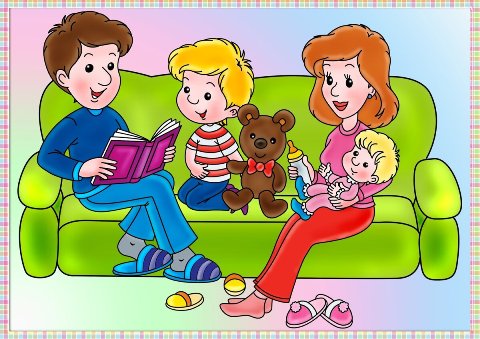 